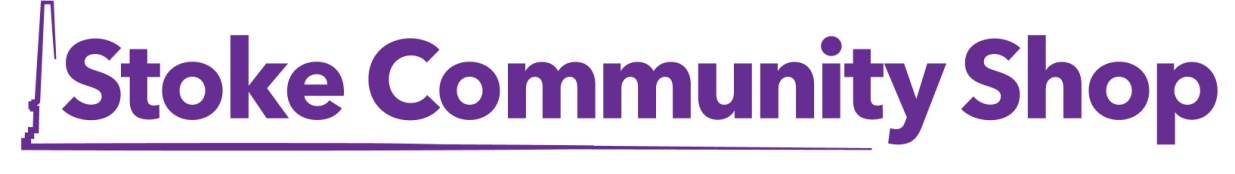 Volunteer application formDo you have some spare time to become a regular volunteer at Stoke Community Shop? 
There are time slots available each day of the week so you can pick one or more that suits you.There are roles that involve talking to customers as well as ones where you can work behind the scenes. All that’s required is your commitment and enthusiasm.Please tick the boxes below showing which day(s) and time slot(s) you can volunteer for on a regular, ongoing basis.Also let us know if you want to do longer or shorter shifts; are available only occasionally; or have skills which you think would be helpful. Please note: the first shift on each day includes 30 minutes for preparing for opening up; the last shift Monday to Friday has been extended by 30 minutes to accommodate after school shoppers. About you		Name______________________________________________________________________Address ____________________________________________________________________ 
Postcode __________________ Tel ______________________________________________
Email ______________________________________________________________________Any work preferences and any relevant experience/skills_______________________________ ________________________________________________________________________________________________________________________________________________________Please return this form to Stoke Community Shop, 6b High Street, 
Stoke-sub-Hamdon, Somerset TA14 6PP 
OR email it to volunteers@stokeshop.co.uk7.30am – 10am10am – 1pm1pm – 4.30pmMondayTuesdayWednesdayThursdayFriday7.30am –10.30am10.30am – 1.30pm1.30pm – 4pmSaturday8am – 10.30am10.30am – 1pmSunday